Конспект непосредственно образовательной деятельности по музыкальному развитию в младшей группе по теме:                                «За что любят солнышко?»Цель: Развитие творческого воображения, повышение творческого потенциала детей средствами музыки.Задачи: Формирование и развитие музыкальных и творческих способностей, расширение и развитие эмоциональной сферы, обучение средствами музыки ауторелаксации, развитие нравственно-коммуникативных качеств.Обучающие: Обучение детей музыкально-ритмическим умениям и навыкам через игры, хороводы и упражнения.Развивающие: Умение сотрудничать и заниматься совместным творчеством в коллективной музыкальной деятельности.Воспитывающие: Воспитание интереса к музыкально-художественной деятельности, совершенствование умений в этом виде деятельности.Методы и приемы: наглядные, словесные, практические игровые.Предварительная работа: беседа, объяснения, разучивание песен, потешек, текстов к музыкально-ритмическим упражнениям, играм.Материалы и оборудование: мультимедийная установка, фонограмма музыкального материала.Ход деятельности:Дети под спокойную музыку входят в зал и проходят на свои места.Музыкальный руководитель:Доброе утро! Птицы запели!Добрые люди, вставайте с постели!Прячется вся темнота по углам,Солнце взошло и идет по делам.С детьми проводиться ритмическая гимнастика «Солнышко». Звучит спокойная музыка. Педагог произносит слова и показывает движения малышам.Вот ка солнышко встает -Выше, выше, выше!   Дети медленно поднимают руки вверх.К ночи солнышко зайдет – Ниже, ниже, ниже!  Медленно опускают руки вниз.Хорошо, хорошо солнышко смеется.  Выполняют «фонарики».А под солнышком всем весело живется!  Хлопают в ладоши.Музыкальный руководитель:Солнце рано утречком поднималось.Студеною водицею умывалось.Протоптало солнышко сто дорожек!Почему у солнышка столько ножек?(Г. Лагздынь)Объяснить, что «ножки солнца – это его лучики.На экране меняется слайд, тучка закрывает солнышко.Музыкальный руководитель:Ой, смотрите, туча бурая закрыла небосвод!Но настроенье хмурое к нам, дети не придет!Мы знаем: будет солнышко для нас сиять,Если будем солнышко песней дружно звать!Дети исполняют песню: «Светит солнышко в окошко».Вдруг кругом все заискрилось,К детям солнышко опять явилось!Из-за тучки вновь появляется солнце.А теперь давайте вместе с солнышком погуляем.Дети шагают под песенку « Топ, топ, ножки». Муз. Н. Костарева, сл. Г. Балаева. Затем садятся на свои места.Музыкальный руководитель:Гуляет солнышко по небу, вниз на землю поглядывает: то удивляется, то веселится, то печалится.Проводится упражнение на мимику лица.Засияло солнышко в прозрачной высоте,У него мы учимся теплу и доброте!Солнышко пусть светит – Любят его дети!Внезапно начинает звучать шум дождя и грозы. На экране изображение ненастья.Начинается история про тучку, которая хотела знать, за что любят солнышко».Слова автора: Туча обиженно загромыхала.Туча.Я – грозовая я всех люблю пугать,За что вы солнце любите, хочу у вас узнать!?Ребенок.Хорошо на свете, когда солнце светит!Ну а если дождик – то куда пойдешь?Музыкальный руководитель предлагает спеть песенку про дождик и собрать дождинки в ладошку.Дети исполняют песенку про «Дождик»Музыкальный руководитель:А чтобы дорожки быстрее просохли, мы сейчас  позовем солнышко.Исполняем с движениями песенку-потешку «Солнышко».Солнышко, солнышко –  дети поднимают руки вверхВыгляни в окошечко –  делают руками козырекГде твои детки? –  вытягивают руки впередСидят на загнетке – ставят руки полочкойЛепешки валяют – изображают лепку пироговТебя дожидают – разводят руки в стороны.Музыкальный руководитель:Понравилось солнышку, как вы для него спели. Стало оно теплыми весенними лучами всех гладить. Хотите узнать, куда солнышко послало свои лучики? Тогда слушайте. Меняется картинка на экране, звучит крик петуха.А куда же попал лучик, ребята?Ответы детей.Первый луч попал в курятник. Обрадовался петушок и захлопав крыльями запел.Дети исполняют песню «Есть у солнышка друзья», муз.Е.Тиличеевой, сл.Е.Каргановой.Второй лучик упал на воробышка. Встрепенулся воробей, выпорхнул из-под крыши, сел на веточку и зачирикал.Дети исполняют песню «Воробей» муз.В.Герчик, сл.А.ЧельцоваТретий лучик попал на цветы.Проводится пальчиковая игра «Цветы».Наши яркие цветыРаспускают лепестки    соединенные, округлые ладони медленно                                                                                                                             «                                             «распускаются» пальцами в сторону.Ветерок чуть дышит,Лепестки колышет                    мелко перебирают пальчиками.Наши яркие цветыЗакрывают лепестки                   медленно соединяют пальцы.Головой качают,Тихо засыпают.                       качают сложенные вместе ладони –                               «                                                    «бутоны» вправо-влево.Четвертый лучик попал на спящую кошку, погрел ей спинку. Проснулась кошка, потянулась и пошла гулять по двору.А что дальше приключилось с ней мы с вами сейчас покажем.Дети с помощью шумовых инструментов исполняют историю про кошку и мышку»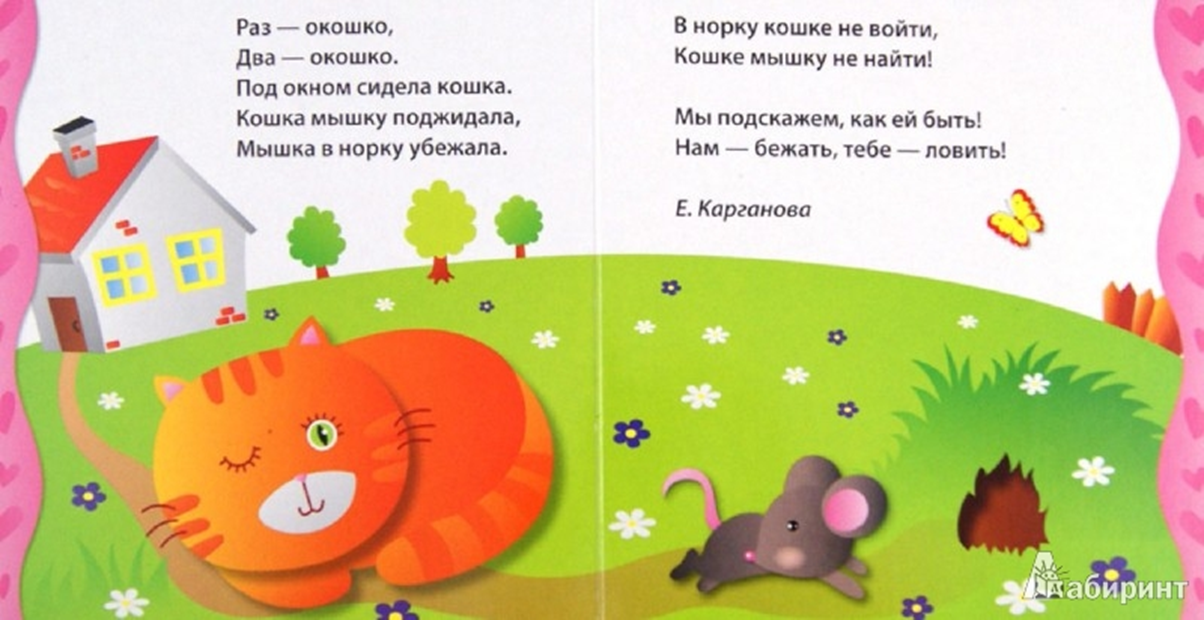 Ну а пятый лучик попал на деток. Они тоже обрадовались солнышку. Вышли на лужайку и начали весело водить хоровод.Исполняется «Весенний хоровод».Картинка меняется, опять слышен шум дождя.Тучка.Грустно мне без друга быть,С солнышком хочу дружить!Станем вместе мы играть – То светить, то громыхать.Не могу уже терпетьМожно снова погреметь?Музыкальный руководитель:Чтобы тучка не гремела и не пугала нас, мы с ней сейчас поиграем.Проводится игра «Солнышко и дождик»В заключении игры дети собираются вокруг зонтаВидно дождь не переждать, все равно пойдем гулять.  И уходят из зала.           Муниципальное дошкольное образовательное учреждение                                  Тамбовский детский сад №1                Образовательная  деятельность на тему                         «За что любят солнышко»                                                                                Подготовила:                                                                                Музыкальный руководитель:                                                                                  Брыкина Светлана Алексеевна                                              с. Тамбовка                                                    2019 г.